MADONAS NOVADA PAŠVALDĪBA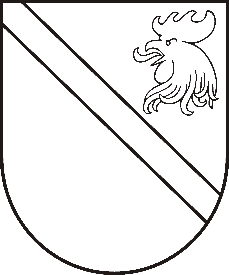 Reģ. Nr. Saieta laukums 1, Madona, Madonas novads, LV-4801 t. ,  , e-pasts: dome@madona.lv APSTIPRINĀTIar Madonas novada pašvaldības domes 29.10.2015. lēmumu Nr.632(protokols  Nr.23; 25.p.)SAISTOŠIE  NOTEIKUMI  Nr. 17Par grozījumiem Madonas novada pašvaldības saistošajos noteikumos Nr. 3„Par Madonas novada pašvaldības 2015.gada budžetu”2015.gada 29.oktobrī       Noteikumi pieņemti ar likumu noteikto pašvaldības funkciju un uzdevumu izpildes nodrošināšanai.1. Izteikt Madonas novada pašvaldības saistošo noteikumu Nr. 3 „Par Madonas novada pašvaldības 2015.gada budžetu” (apstiprināti 2015.gada 26. februāra domes sēdē, protokols Nr.5, 25.p.) 1. punktu šādā redakcijā:             „Apstiprināt  Madonas novada pašvaldības pamatbudžetu 2015.gadam  ieņēmumos EUR  22217518,00 apmērā”2. Izteikt Madonas novada pašvaldības saistošo noteikumu Nr. 3 „Par Madonas novada pašvaldības 2015.gada budžetu” (apstiprināti 2015.gada 26. februāra domes sēdē, protokols Nr.5, 25.p.) 2. punktu šādā redakcijā:             „Apstiprināt  Madonas novada pašvaldības pamatbudžetu 2015.gadam  izdevumos  EUR 28096898,00 apmērā”3. Izteikt Madonas novada pašvaldības saistošo noteikumu Nr. 3 „Par Madonas novada pašvaldības 2015.gada budžetu” (apstiprināti 2015.gada 26. februāra domes sēdē, protokols Nr.5, 25.p.) 3. punktu šādā redakcijā:              „Apstiprināt Madonas novada  pašvaldības speciālo budžetu 2015.gadam ieņēmumos 1011332,00 eiro apmērā, izdevumus 1047373,00 eiro apmērā”        Domes priekšsēdētājs                                                        A. Ceļapīters